For Newborn Nursery:
Audiology will be documenting the Hearing Screens. HED fields are “No charting allowed”. Previous documentation will be viewable.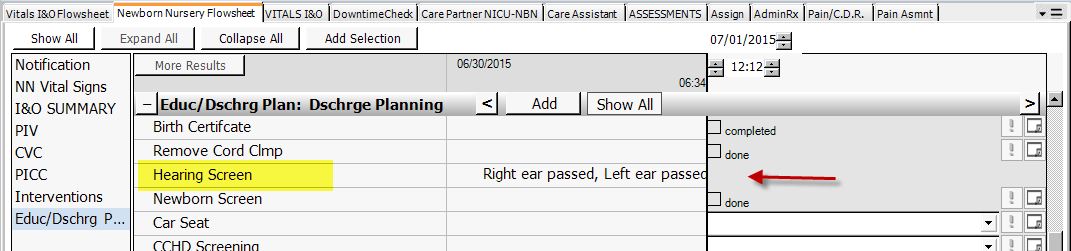 